Ghulam Rasool   |   Curriculum Vitae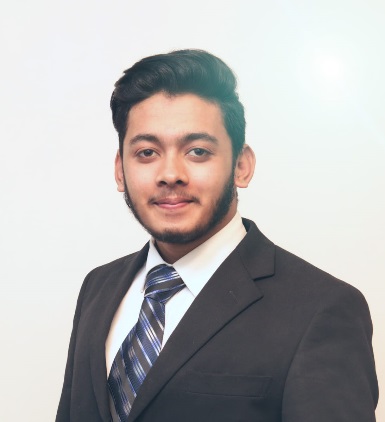 9-Gosha Ahbab,  Housing Scheme, Ph-iii, Malik Anwar Market, Peco Road, Multan Road, Lahore |  0092-322-4810434  |  gr0966677@gmail.comObjectiveTo become a part of a dynamic organization where I am able to utilize and enhance my present knowledge and skills.Skills & AbilitiesMicrosoft OfficeSpoken EnglishWindows installationInternet surfingExperienceEducationCommunicationFluently spoken Punjabi, Urdu, English InternshipDoctors HospitalLahore, PakistanMay-2016  - October-2016Assistant Bio Medical EngineerEastern Medical Technology ServicesLahore, PakistanJune-2017  - CurrentlyOperation and Maintenance services in Radiology Department. New installation of CT scan Machines, Sites renovation, Sites acquisitions, service tenders and overall ReportingHandling Intensive Care EquipmentCardiac Monitor, ECG, O.T Light, O.T TableSuctioin Machine, Defibrilator, VentilatorsDiploma Associate Engineering  Bio Medical Engineering TechnologyPunjab Board of Technical Education LahoreLahore2017Bio Medical Engineer, Over all Grade "B"BSC Bio Medical Engineering Technology University of Lahore- continue